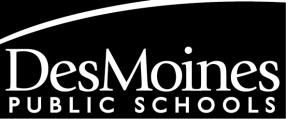 Office of Human Resources 2019-20 Food Service Salary Schedule 										      Hourly Wage CENTRAL NUTRITION CENTER POSITIONSCENTRAL NUTRITION CENTER POSITIONSCENTRAL NUTRITION CENTER LEAD15.45 NUTRITION ASSISTANT14.85BUILDING POSITIONSBUILDING POSITIONSHEAD COOK/BAKER     Class 4     Class 3     Class 2     Class 114.6214.5914.4814.44COORDINATOR (Bake-Off Kitchen)HEAD SALADSECOND COOKSECOND BAKERSATELLITE COORDINATORCLERKFLOATING CLERKGENERAL WORKERFLOATING GENERAL WORKERSUBSTITUTE WORKERSITE SUPERVISORSITE ASSISTANT14.4014.1913.9913.9914.0014.0014.0013.7713.7713.6314.0013.77DRIVERS, PART TIMEDRIVERS, SUBSTITUTEWAREHOUSE     Class 3     Class 2     Class 119.6119.6120.3019.8019.06Effective on the employee’s anniversary date, the following longevity differentials will be paid retroactive back to the first full pay period following their date of hire.     After four years of service                                                                                                          .71/hr     After eight years of service                                                                                                        .97/hr     After twelve years of service                                                                                                   1.12/hr     After sixteen years of service                                                                                                  1.22/hr     After twenty years of service                                                                                                   1.32/hr     After twenty-four years of service                                                                                            1.42/hr     After twenty-eight years of service                                                                                          1.52/hr     After thirty-two years of service                                                                                               1.62/hr     After thirty-six years of service                                                                                                1.72/hrFood Service employees certified through the American School Food Service Association at Level I, II or III will receive a .80/hour differential.All three classes required for certification will be offered by the district the Fall of 2005 at a cost of $5.00 per class.Effective on the employee’s anniversary date, the following longevity differentials will be paid retroactive back to the first full pay period following their date of hire.     After four years of service                                                                                                          .71/hr     After eight years of service                                                                                                        .97/hr     After twelve years of service                                                                                                   1.12/hr     After sixteen years of service                                                                                                  1.22/hr     After twenty years of service                                                                                                   1.32/hr     After twenty-four years of service                                                                                            1.42/hr     After twenty-eight years of service                                                                                          1.52/hr     After thirty-two years of service                                                                                               1.62/hr     After thirty-six years of service                                                                                                1.72/hrFood Service employees certified through the American School Food Service Association at Level I, II or III will receive a .80/hour differential.All three classes required for certification will be offered by the district the Fall of 2005 at a cost of $5.00 per class.